Strom z dýňových semínekTento pracovní list je určen žákům 1. stupně základní školy. Cílem pracovního listu je procvičit psaní pracovního postupu a vytvořit si vlastní strom z dýňových semínek. Pracovní list je součástí námětu Podzimní tvoření z darů zahrady z vybraných kapitol Zahrada a Podzim.Strom z dýňových semínek________________________________________________________Pojmenuj, co budeš na výrobu stromu z dýňových semínek potřebovat: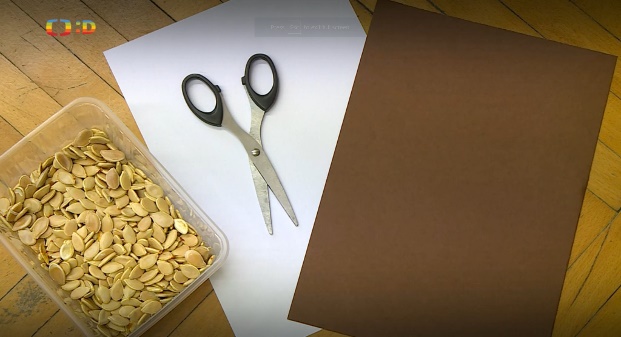 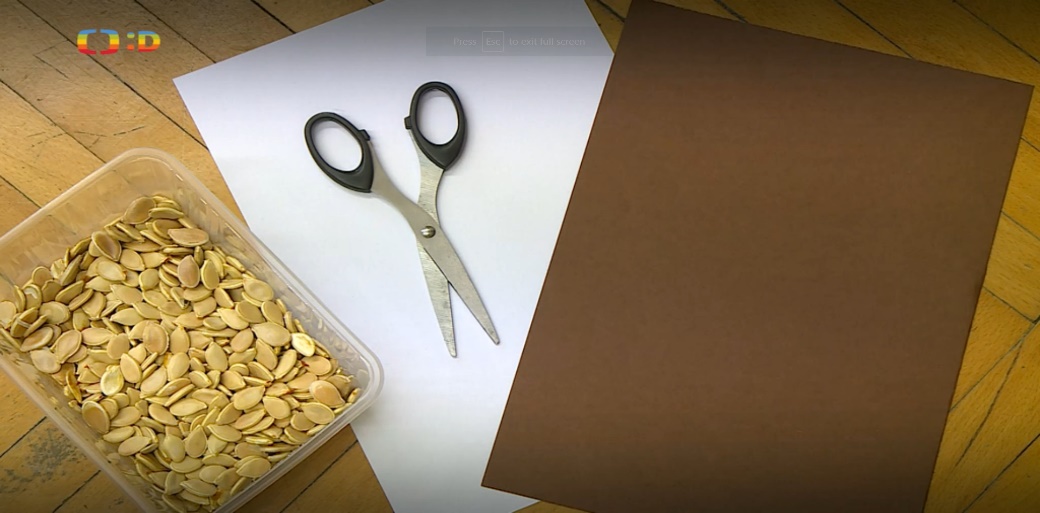 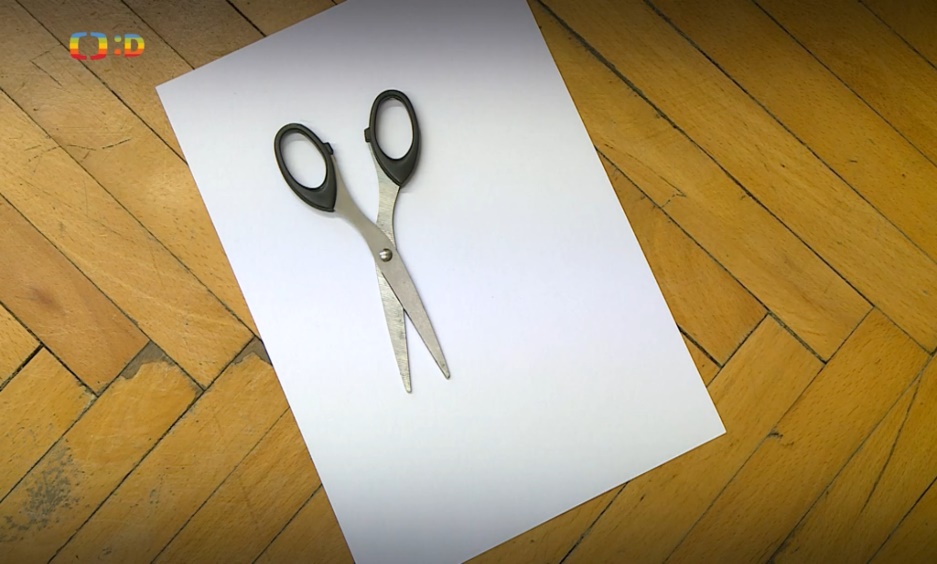 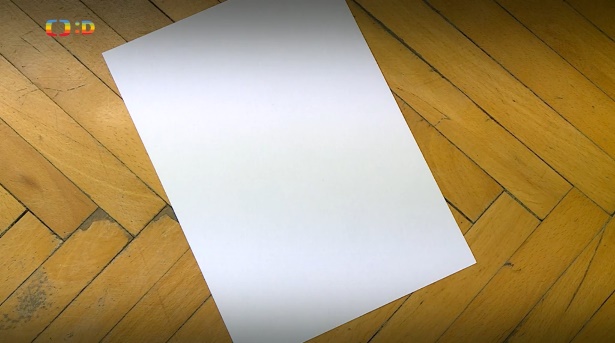 …………………………………………………………………………………………………………………...Najdi ještě další 4 věci, na které nesmíš zapomenout. Pomůže ti obrázek.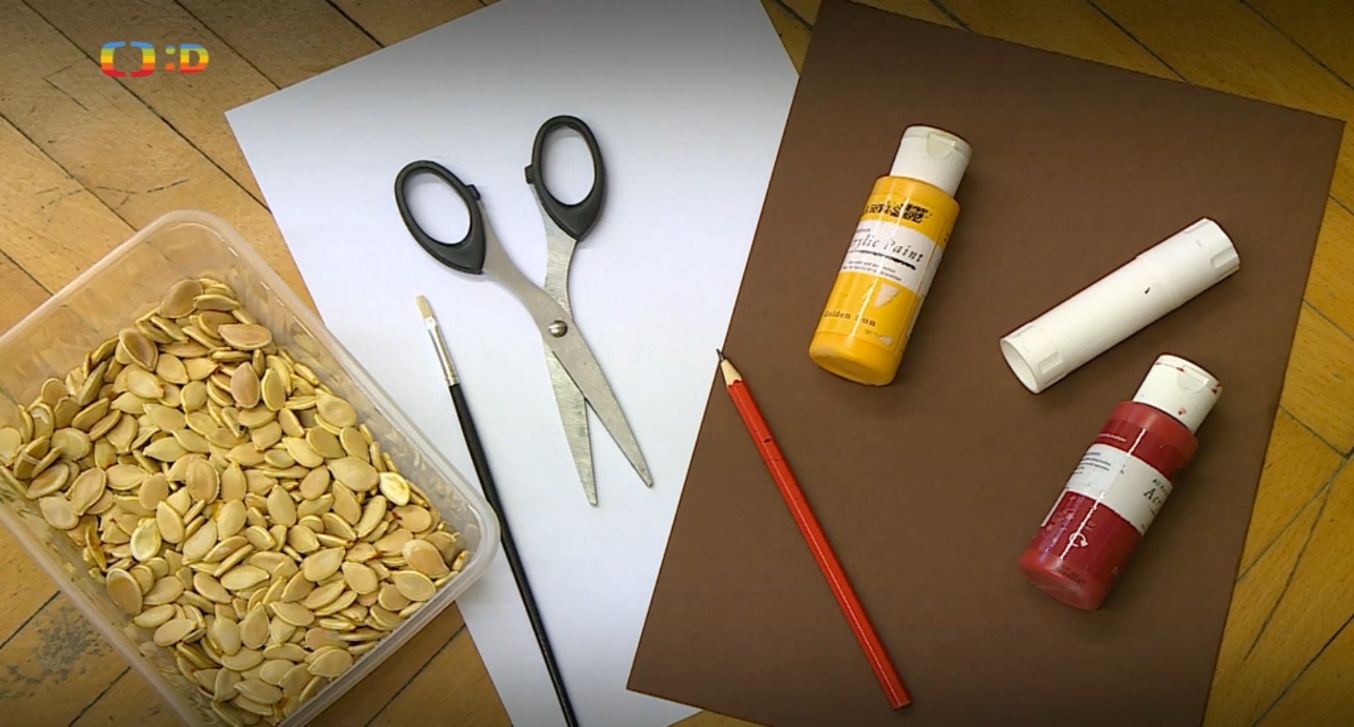 Zkus podle osnovy napsat popis pracovního postupu.Název: Můj strom z dýňových semínekÚvod: Proč a komu strom vyrábímStať:Co budu potřebovatČím nejdříve začnuNa co si dám pozorZávěr: Poslední úpravy a obdarováníNevíš, jak na to? Třeba ti pomůže, když odpovíš celými větami na následující otázky.Úvod: Komu chci vyrobit strom z dýňových semínek? Kam ho vystavím? Proč ho chci vytvářet? Co mě na jeho výrobě nejvíce zaujalo?Stať:Co budu potřebovat: Jak si to nachystám? Mám všechno? Chybí mi něco? Můžu si to půjčit? Zajímá mě množství semínek? (pomůže ti první strana pracovního listu)Čím nejdříve začnu: Co uělám nejdříve? Co po tom? V jakém pořadí? Proč právě takhle?Na co si dám pozor: Je něco, čemu se vyvarovat? Proč si na to dát pozor? Kolik mě to bude stát času?Závěr: Poslední úpravy a obdarování: Co potřebuji ještě dokončit? Jak se mi pracovalo? Bavilo mě to? Komu dárek dám? Udělal radost? Kam si ho vystavím?Teď už je to na tobě. Nezapomeň, že text má podle osnovy 5 odstavců.……………………………………………………………………………………………………………..……..….............................................................................................................................................................................................................................................................................................................................................................…………………………………………………………………………..………………………………………..….............................................................................................................................................................................................................................................................................................................................................................…………………………………..………………………………………………………………………………..…............................................................................................................................................................................................................................................................................................................................................................…………………………………………………………………………………………………………………..….............................................................................................................................................................................................................................................................................................................................................................…………………………………………………………………………………………………………………..….............................................................................................................................................................................................................................................................................................................................................................…………………………………………………………………………………………………………………..….............................................................................................................................................................................................................................................................................................................................................................…………………………………………………………………………………………………………………..….Jak se ti text povedl? 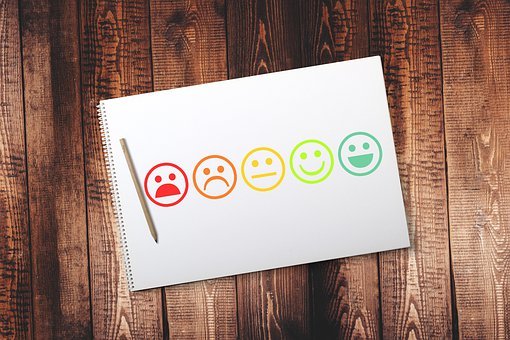 Co jsem se touto aktivitou naučil(a):……………………………………………………………………………………………………………………………………………………………………………………………………………………………………………………………………………………………………………………………………………………………………… Autor: Daniela Růžičková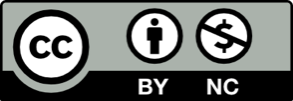 Toto dílo je licencováno pod licencí Creative Commons [CC BY-NC 4.0]. Licenční podmínky navštivte na adrese [https://creativecommons.org/choose/?lang=cs].